Etkinlik SayfasıUmut, armut al.Umut, turta al.Umut, armutlu turta al.Annene, armutlu turta al.Ninene, armutlu turta al.Armutlu turta, elli lira.Umut, armutlu turta tat.Annene armutlu turta ilet.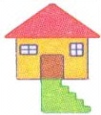 